ИСТОРИЯ 10 КЛАСС 7 АПРЕЛЯ 2020 ГОДАТема: Западная Европа: новый этап развития.Тридцатилетняя война и первые революции в Европе.УЧЕБНИК ИСТОРИЯ С ДРЕВНЕЙШИХ ВРЕМЁН ДО КОНЦА XIX ВЕКААВТОРЫ А.А. САХАРОВ, Н.В. ЗАГЛАДИН МОСКВА РУССКОЕ СЛОВО 20161. Запишите тему и план в тетрадь.План.Эпоха Возрождения.Начало Реформации. Первые религиозные войны в Европе.Контрреформация в Европе.Установление абсолютизма в Западной Европе.Европа в начале XVII века.Революция в Нидерландах.Тридцатилетняя война 1618-1648 гг.Революция в Англии.2. Внимательно прочитайте дополнительную информацию (можно записать в тетрадь). Отличительные характерные черты ВозрожденияИскусство возникло на основе гуманизма (латин. слово «человечный», высшая ценность – человек и его благо)Проникновение новых идей во все виды искусства: живопись, графика, архитектура, скульптураВозвращение к принципам и формам античного искусства (преимущественно римского)Сближение художников с природойПроникновение художников в законы анатомииОткрытие и использование перспективы, действие света и других естественных явленийВозникновение масляной живописи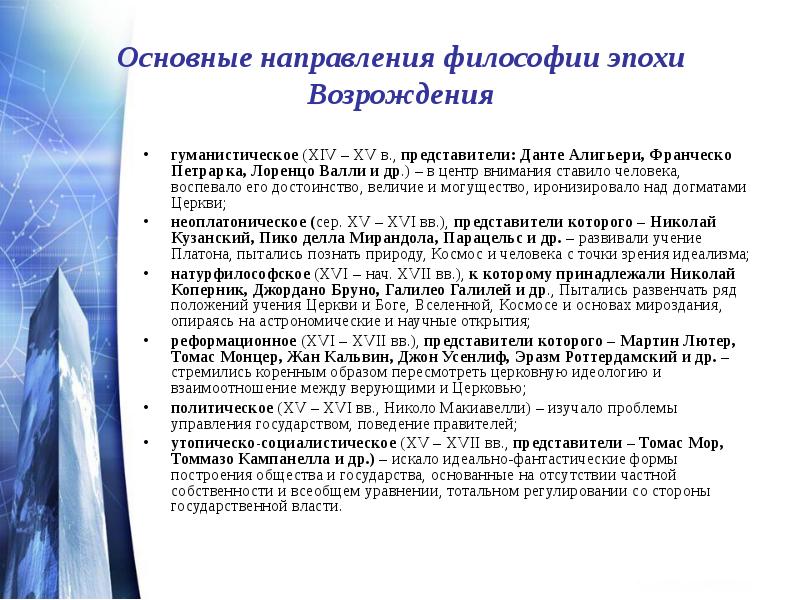 Вероучения эпохи Реформации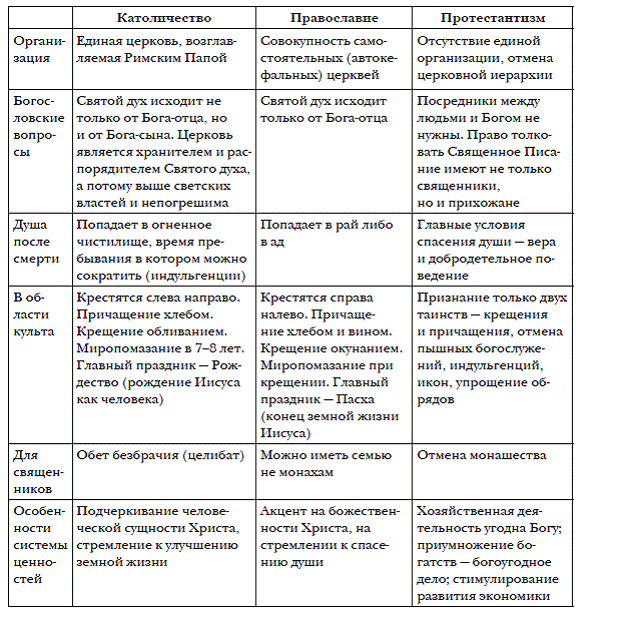 3. Дайте определение следующим словам:Ренессанс, гуманизм, абсолютизм, Реформация, Контрреформация. (используйте свои знания и источники)4. Выберите один пункт плана и раскройте его содержание (сообщение) не более одной страницы! Используйте книги, интернет и другие ресурсы. Если есть возможность, можно прикрепить картинку, иллюстрацию, портрет по теме пункта! Воспользуйтесь Памяткой-алгоритмом по выбранной Вами теме.5. Ответьте на вопросы письменно.В чем состояли характерные черты абсолютизма в Европе? Назовите не менее пяти черт, ответ запишите в тетрадь.Какие предпосылки усиления центральной власти сложились в странах Западной Европы? Назовите не менее трёх предпосылок, ответ запишите в тетрадь.Памятка – алгоритм к изучению материала о войнахПричина и характер войны:основные противоречия, приведшие к войне;подготовка к войне, соотношение сил;планы сторон.Ход войны (основные этапы):Повод к войне и её начало;Основные этапы и главные сражения;Окончание войны, условия мира, итоги.Значение войны. Экономические, социальные, политические и другие последствия войнПамятка – алгоритм к изучению материала по революцииПричины революции.Задачи революции («зеркально» причинам)Движущие силы (классы, которые ставят задачи в данной революции и осуществляют их.)Класс – гегемон (класс – руководитель данной революции.)Характер революции (определяется по лозунгам, задачам революции, а так же по составу движущих сил.)Ход революции (основные этапы, их краткая характеристика.)Итоги революции.Значение: а) международное, б) внутреннее.Памятка – алгоритм для характеристики исторической личности1.Исторические условия, в которых происходит деятельность личности.2. Задачи, которые стремится решить исторический деятель личности, и методы их решения.3. Интересы какого класса выражает исторический деятель личности?4. Значение его личных качеств.5. Оценка результатов деятельности исторической личности.Обобщающая логическая схема изучения исторических явлений1. Причины возникновения явления:- противоречия, вызвавшие явление, необходимость их преодоления,- потребности, интересы сторон, общественных сил, заинтересованность их в разрешении противоречий.2. Содержание явления, его развитие:- важнейшие факторы, связанные с борьбой за  разрешение противоречия,- социальная направленность действий различных сил, борьба за разрешение противоречий.3. Причины определённого исхода (успеха или неуспеха) в развитии явления.4. Последствия развития и значение явления:- разрешение данным явлением назревших противоречий,- влияние данного явления на общий процесс исторического развития.https://docbase.org/istoriya/